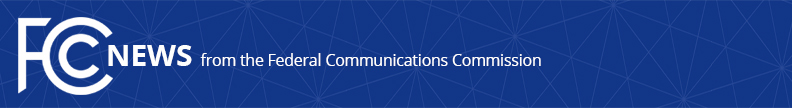 Media Contact: Tina Pelkey, (202) 418-0536Tina.Pelkey@fcc.govFor Immediate Release  -- FCC CHAIRMAN PAI ISSUES UPDATE ON HURRICANE DORIAN PREPARATION EFFORTSWASHINGTON, September 2, 2019—Federal Communications Commission Chairman Ajit Pai issued the following statement regarding Hurricane Dorian:“As Hurricane Dorian comes closer to the southeast coast, the FCC has been working throughout the weekend to finalize preparations for the storm and coordinate with our federal and state partners.  Our staff has reached out to wireless carriers and broadcasters to offer assistance.  With our government partners, including FEMA, we have worked to ensure that communications providers and power companies closely coordinate their activities as needed when service restoration efforts get underway—making sure they implement lessons learned from Hurricane Michael.  And we have reminded wireless carriers of the need to have roaming agreements in place before the storm hits.  “Additionally, FCC staff have been deployed to conduct ‘pre-landfall’ surveys of the radiofrequency spectrum in projected impact areas, which will help us identify any impacts to public safety communications and broadcaster outages.  We have activated our Disaster Information Reporting System to collect and report information on the status of communications services.  And as always, our Operations Center is open 24 hours a day to assist first responders and communications providers.  To those who could be in the storm’s path, please heed the advice of local officials and stay safe.”For more information, please visit www.fcc.gov/dorian. ###
Media Relations: (202) 418-0500 / ASL: (844) 432-2275 / TTY: (888) 835-5322 / Twitter: @FCC / www.fcc.gov This is an unofficial announcement of Commission action.  Release of the full text of a Commission order constitutes official action.  See MCI v. FCC, 515 F.2d 385 (D.C. Cir. 1974).